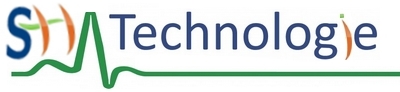 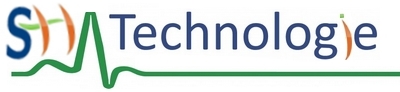 Respecter une procédure de travail garantissant un résultat en respectant les règles de sécurité et d’utilisation des outils mis à disposition.» Procédures, protocoles.» ErgonomieCompétences